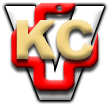 На основу члана 36. став 7. и  прилога 3Е Закона о јавним набавкама  („Службени гланик РС“, број 124/2012)КЛИНИЧКИ ЦЕНТАР ВОЈВОДИНЕУл. Хајдук Вељкова бр. 1Нови СадобјављујеОБАВЕШТЕЊЕ О ПОКРЕТАЊУ ПРЕГОВАРАЧКАГ ПОСТУПКА БЕЗ ОБЈАВЉИВАЊА ПОЗИВА ЗА ПОДНОШЕЊЕ ПОНУДА 82-14-ПНазив, адреса и интернет страница наручиоцаКлинички центар Војводине, Хајдук Вељкова 1, 21000 Нови Сад, www.kcv.rsВрста наручиоцаКлинички центар Војводине, здравствоВрста предмета:ДобраОпис предмета јавне набавкеНабавка горива (Еvro dizela i benzina 95  okt.) за потребе Клиничког центра Војводине, Безоловни бензин 09132100, Дизел гориво 09134200Основ за примену преговарачког поступка без објављовања позива у складу са чланом 36. Став 1. Тачка 3. Закона о јавним набавкама.Образложење:  У складу са чланом 36. Став 1. Тачка 3 Закона о јавним набавкама, предвиђено је да наручилац може спроводити преговарачки поступак без објављивања позива ако због изузетне хитности проузроковане ванредним околностима или непредвиђеним догађајима, чије наступање ни у ком случају не зависи од воље наручиоца, наручилац није могао да поступи у роковима одређеним за отворени или рестриктивни поступак. Околности које оправдавају хитност не могу бити у било каквој вези са наручиоцем. Наручилац је  пре покретања прибавио мишљење од Управе за јавне набаке број бр.404-02-1432/14 од 15.04.2014. године, којим је дата сагласност за спровођење преговарачког поступка.Назив и адреса лица којима ће наручилац послати позив за подношење понуда:„Mол Србија“ Омладинских Бригада 88, Нови Београд „Нис“ АД Нови Сад, Сектор за продају корпоративним клијентима , Милентија Поповића 1, Нови Београд.„Радун Авиа“ Пут Шајкашког одреда 2а, Нови Сад„ЛУКОИЛ Србија“ АД Михајла Пупина 165д, 11070 Нови Београд